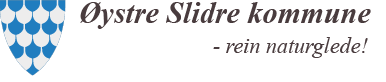 Informasjon til den som låner utstyrUtlånsreglar for Øystre Slidre Utstyrssentral, FurustrandAlle som låner utstyr til vassaktivitet skal vere symjedyktige og bruke redningsvest/flytevest, og har sjølv ansvar for å vurdere faren ved aktivitet på vatnet.Det forutsettast at lånetakar set seg inn i bruken av utstyret, og at bruk skjer forskriftsmessig og på eige ansvar.Kajakk/kano krev spesielle kunnskapar, og vi forutset at lånetakar ved lån av kajakk/kano har kunnskap om bruken. Barnekajakk skal kun brukast under oppsyn av foreldre.Kun vaksne over 18 år kan stå som lånetakar av utstyret. Dersom ungdom under 18 år ynskjer å låne utstyr, må dei ha fullmakt frå føresette.Utlånar står ikkje ansvarleg ved skade på personar.Den som låner utstyret er erstatningsansvarleg ved skada eller øydelagt utstyr.Lever utstyret tilbake i same tilstand som ved utlån, gje beskjed viss noko er øydelagt eller dårlig. Den som låner utstyret sørger for at det ikkje er fleire i båten/kanoen/kajakken enn den er godkjent for: pedalbåt (maks 5), robåt/kano/familiekajakk (maks 3), barnekajakk/ dobbelkajakk (maks 2).Lånetakar signerer ei utlånsavtale før utlevering av utstyr. 